Participant Guide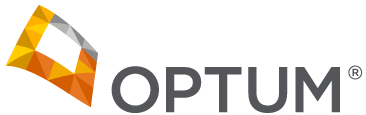 Interconnected Systems Framework (ISF):Connecting the Dots of School Mental HealthSection 2: Multi-tiered Systems of Support (MTSS) and Positive Behavioral Interventions and Supports (PBIS) DefinedRegarding MTSS and PBIS in Schools…What do you already know?What do you want to know?What are you excited about?What are your fears/reservations?If you were to provide mental health supports within a school that is implementing MTSS, which tier would these supports fit within?Why?Elements of PBIS:Outcomes:Practices:Systems:Data: Based on your past experience with schools, which of these outcomes would make the most powerful impact?Why?How are MTSS and PBIS Similar?How are MTSS and PBIS Different?PBIS Myths versus FactsPBIS Myths versus FactsMythFactPBIS is a program.There are no consequences for inappropriate behavior.PBIS uses bribes to get students to behave.If you implement PBIS, you will have to eliminate other initiatives or programs.Implementing PBIS takes away from instructional time.A school that has behavior posters and a token system is implementing PBIS.There is only ONE way to implement PBIS. If you were to provide mental health supports within a school that is implementing PBIS, how might you play a role in the implementation process?Reflecting on Virtual Learning Module #2: PBIS and MTSS DefinedReflecting on Virtual Learning Module #2: PBIS and MTSS DefinedReflecting on Virtual Learning Module #2: PBIS and MTSS DefinedA major takeaway is…Something I’m questioning…I plan to utilize this information by (action item) …